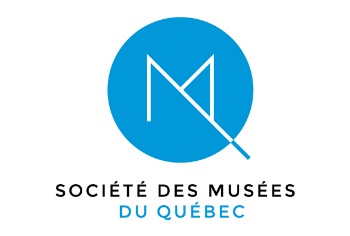 DATEBON DE COMMANDEPROTECTEUR   FACIALFacturé àCommandé par : Tél. :Courriel :Livré àNom :Adresse :Ville :Province :Code postal :Att. :Facture envoyée par courriel à Nom : Adresse : Ville : Province : Code postal : Att. :MAXIMUM DE 10 PROTECTEURS PAR MEMBRE INSTITUTIONNEL DE LA SMQPRODUITNomQuantitéPrix unitaireTotalTotalMP-cvd19-01Protecteur facial MP10,00Frais de transportFrais de transportFrais de transport19,0019,00 $19,00 $CommentairesSous-totalCommentairesTPS 5%CommentairesTVQ 9.975%Conditions : payable sur réception de la commande.Conditions : payable sur réception de la commande.Conditions : payable sur réception de la commande.Conditions : payable sur réception de la commande.TOTAL $